Vyber si, jakou slovní úlohu chceš vypočítat. a.) jednodušší, b.) složitějšíCena zimní bundy byla v lednu snížena o třetinu. Po slevě stála 800 Kč. Kolik korun stála původně?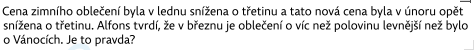 ______________________________________________________________________________________________________________________________________________________________________________________________________________________________________________________Kolik minut je:½ hodiny = _______________	1/3 hodiny = _______________ ¼ hodiny = _______________Vyřeš hádanku: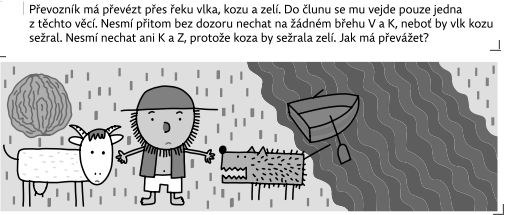 Vypočítej písemně:437 426		523 763			847 650	  973 325689 199		596 027		            - 390 009	- 699 30023 724	  		62 395	   			 2 237	 	 	   3 427    .     4	   		.         5	  		                 .    3	   	             	     .    7Narýsuj:Úsečku KL o délce 6 cm.Přímku l, která se protíná s přímkou m, průsečík označ A.Kružnice h, se středem S o poloměru 3 cm. Bod T ležící na kružnici h.				Jméno:__________________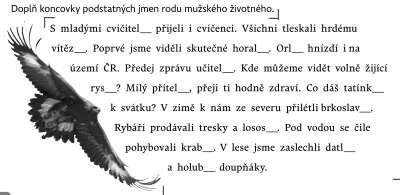 Rozděl slova podle vzorů (můžeš všechna slova nebo ke každému vzoru alespoň pět slov).PÁN:__________________________________________________________________________________________________________________________________________________________________________________________________________________________________________________ HRAD:_________________________________________________________________________________________________________________________________________________________________________________________________________________________________________________MUŽ:__________________________________________________________________________________________________________________________________________________________________________________________________________________________________________________STROJ:_________________________________________________________________________________________________________________________________________________________________________________________________________________________________________________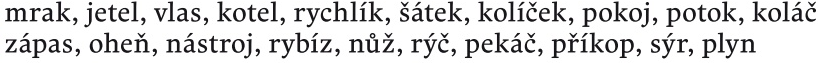 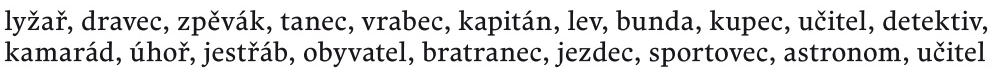 Převeď nepřímou řeč na přímou. Nezapomeň na správnou interpunkci a velká písmena.Otec řekl, že nemůže přijít na třídní schůzky.__________________________________________________________________________________Maminka podotkla, že by někdo měl umýt nádobí.__________________________________________________________________________________Povzdechl jsem si, že mám těžký život.__________________________________________________________________________________Doplň vynechaná písmena. Urči slovní druhy (číslo napiš nad slovo).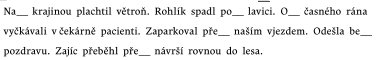 